
STAKEHOLDERS FEEDBACK ON DRAFT REGULATIONS FORM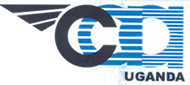 DIRECTORATE OF SAFETY, SECURITY AND ECONOMIC REGULATIONStakeholders Name ( Optional)Organization/CompanyContactRegulation Name (e.g The Civil Aviation (Air Traffic Services) Regulation, 2019regulation number(e.g 38.)Comments/Proposed changesDate